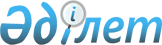 О внесении изменения в приказ Министра по инвестициям и развитию Республики Казахстан от 22 января 2016 года № 52 "Об утверждении Правил деятельности Государственной корпорации "Правительство для граждан"Приказ Министра цифрового развития, инноваций и аэрокосмической промышленности Республики Казахстан от 1 апреля 2024 года № 189/НҚ. Зарегистрирован в Министерстве юстиции Республики Казахстан 2 апреля 2024 года № 34216
      ПРИКАЗЫВАЮ:
      1. Внести в приказ Министра по инвестициям и развитию Республики Казахстан от 22 января 2016 года № 52 "Об утверждении Правил деятельности Государственной корпорации "Правительство для граждан" (зарегистрирован в Реестре государственной регистрации нормативных правовых актов за № 13248) следующее изменение:
      Правила деятельности Государственной корпорации "Правительство для граждан", утвержденные указанным приказом, изложить в новой редакции согласно приложению к настоящему приказу.
      2. Комитету государственных услуг Министерства цифрового развития, инноваций и аэрокосмической промышленности Республики Казахстан в установленном законодательством порядке обеспечить:
      1) государственную регистрацию настоящего приказа в Министерстве юстиции Республики Казахстан;
      2) размещение настоящего приказа на интернет-ресурсе Министерства цифрового развития, инноваций и аэрокосмической промышленности Республики Казахстан;
      3) в течение десяти рабочих дней после государственной регистрации настоящего приказа в Министерстве юстиции Республики Казахстан представление в Юридический департамент Министерства цифрового развития, инноваций и аэрокосмической промышленности Республики Казахстан сведений об исполнении мероприятий, предусмотренных подпунктами 1) и 2) настоящего пункта.
      3. Контроль за исполнением настоящего приказа возложить на курирующего вице-министра цифрового развития, инноваций и аэрокосмической промышленности Республики Казахстан.
      4. Настоящий приказ вводится в действие по истечении десяти календарных дней после дня его первого официального опубликования.
      "СОГЛАСОВАНО"Министерство трудаи социальной защиты населенияРеспублики Казахстан
      "СОГЛАСОВАНО"Агентство Республики Казахстанпо делам государственной службы Правила деятельности Государственной корпорации "Правительство для граждан" Глава 1. Общие положения
      1. Настоящие Правила деятельности Государственной корпорации "Правительство для граждан" (далее – Правила) разработаны в соответствии с подпунктом 1) статьи 9-1 Закона Республики Казахстан "О государственных услугах" (далее – Закон) и определяют порядок деятельности Государственная корпорация "Правительство для граждан" (далее – Государственная корпорация).
      2. Понятия, применяемые в Правилах, используются в значениях согласно Закону. Глава 2. Порядок деятельности Государственной корпорации
      3. Прием заявлений и выдача готовых результатов государственных услуг осуществляется через Государственную корпорацию с понедельника по пятницу включительно с 9.00 до 18.00 часов без перерыва, дежурные отделы обслуживания населения Государственной корпорации с понедельника по пятницу включительно с 9.00 до 20.00 часов и в субботу с 9.00 до 13.00 часов кроме праздничных и выходных дней согласно Трудового кодекса Республики Казахстан.
      4. Список государственных услуг, оказываемых Государственной корпорацией, определяется Реестром государственных услуг, утвержденным приказом исполняющего обязанности Министра цифрового развития, инноваций и аэрокосмической промышленности Республики Казахстан от 31 января 2020 года № 39/НҚ.
      5. Порядок предоставления государственных услуг Государственной корпорацией определяется нормативными правовыми актами, определяющими порядок оказания государственных услуг.
      6. Прием документов, всех видов обращений физических и юридических лиц и выдача готовых документов, готовых ответов на обращения осуществляется в порядке электронной очереди.
      В случае технических неполадок прием документов, всех видов обращений физических и юридических лиц и выдача готовых документов, готовых ответов на обращения осуществляется в порядке живой очереди.
      Рабочие места оснащаются табличками с указанием фамилии, имени, отчества (при наличии отчества) и должности работников Государственной корпорации при отсутствии бэйджа.
      7. В целях обеспечения предоставления услуг и приема всех видов обращений физических и юридических лиц Государственная корпорация получает сведения при их наличии из информационных систем, содержащих необходимые для оказания государственных услуг сведения, в соответствии с Законом Республики Казахстан "Об информатизации" и Законом.
      Работники Государственной корпорации при оказании государственных услуг обязаны получать согласие услугополучателя на использование сведений, составляющих охраняемую законом тайну, содержащихся в информационных системах, если иное не предусмотрено законами Республики Казахстан.
      8. При оказании государственной услуги через Государственную корпорацию, заявление удостоверяется электронной цифровой подписью работника Государственной корпорации, выданной ему для использования в служебных целях. При наличии согласия субъекта на доступ к персональным данным, полученного посредством государственного сервиса контроля доступа к персональным данным, заявление направляется к услугодателю.
      9. Помещения Государственной корпорации могут оснащаться визуальным наблюдением с помощью фото и видеокамер. В случае наличия системы видеонаблюдения, у входа размещается предупредительная вывеска о наличии системы видеонаблюдения.
      10. Государственная корпорация обеспечивает гражданам доступ к информации по вопросам получения услуг, оказываемых через Государственную корпорацию и подаче всех видов обращений посредством ИС "е-otinish", а также консультирование услугополучателей по вопросам получения услуг.
      11. Государственной корпорацией обеспечивается функционирование сектора самообслуживания, в которых осуществляется консультирование по вопросам использования сервисов веб-портала "электронного правительства" и использования электронной цифровой подписи, а также гражданам предоставляется возможность самостоятельного получения государственных услуг, оказываемых посредством веб-портала "электронного правительств".
      12. Государственная корпорация:
      обеспечивает дистанционное оказание государственных услуг с помощью мобильного приложения "ЦОН", которое позволяет услугополучателям получать государственные услуги с помощью видеозвонка, а также обеспечивает доступ к бронированию посещения Государственной корпорации, получение цифрового талона электронной очереди;
      обеспечивает информированность услугополучателей в доступной форме о порядке оказания государственных услуг, в том числе с учетом доступности для лиц с нарушениями зрения и (или) слуха;
      осуществляет обучение работников Государственной корпорации навыкам общения с лицами с инвалидностью (жестовой речи);
      принимает меры по беспрепятственному равному доступу обслуживанию лиц с инвалидностью к государственным услугам.
      13. Госкорпорация осуществляет организацию приема обращений физических и (или) юридических лиц в административные органы, к должностным лицам и выдачу ответов на них по запросу заявителей.
      14. При подаче заявления в Государственную корпорацию заявитель или представитель заявителя представляет документ, удостоверяющий личность, либо электронный документ из сервиса цифровых документов или его законного представителя с предоставлением документов, подтверждающих полномочия на представительство, либо поверенному лицу по нотариально заверенной доверенности на осуществление действий, предусмотренных полномочиями.
      15. Работник Государственной корпорации при обращении за получением государственной услуги:
      проверяет полноту заполнения заявления, форм по государственным услугам;
      идентифицирует личность услугополучателя либо его представителя, в том числе с использованием технических средств;
      проверяет наличие и реквизиты документов об оплате, правильность исчисления соответствующих обязательных платежей, установленных нормативными правовыми актами, определяющими порядок оказания услуг;
      вносят соответствующую информацию о заявителе и (или) представленных материалов, объектов, данных и сведений, необходимых для оказания государственной услуги, согласно требованиям, установленным нормативными правовыми актами Республики Казахстан, за исключением государственных услуг, по которым реализовано предзаполнение (автоматическое формирование заявлений) в информационную систему;
      выдает электронную расписку о приеме соответствующих документов от заявителя, в которой указывается перечень принятых документов, фамилия, имя и отчество (при наличии), работника принявшего заявление, дата и время подачи заявления, а также дата выдачи готовых документов, по обращению заявителя расписка выдается в бумажном формате.
      в случае представления услугополучателем неполного пакета документов согласно перечню, предусмотренному подзаконным нормативным правовым актом, определяющим порядок оказания государственной услуги, работник отдела по обслуживанию населения Государственной корпорации отказывает в приеме документа и выдает расписку с указанием отсутствующего документа;
      в срок, указанный в расписках, выдают документы заявителям;
      информируют руководство Государственной корпорации обо всех нарушениях порядка и законности на территории соответствующих филиалов Государственной корпорации, которые стали им известны;
      фиксируют действия по передаче документов к услугодателям (методом сканирования штрих-кода), принятие от услугодателей, передаче в сектор выдачи и выдаче документов заявителю.
      16. Прием заявлений и выдача документов осуществляется работниками Государственной корпорации на государственном или русском языках, по желанию заявителя.
      17. Работник Государственной корпорации заверяет электронную копию документа с представленного услугополучателем оригинала документа, в случаях, предусмотренных нормативными правовыми актами, определяющими порядок оказания государственных услуг.
      18. Государственной корпорацией обеспечивается возможность заявителей оценить качество оказания государственных услуг, фиксация и анализ результатов оценки.
      19. Выдача готовых документов осуществляется в соответствии с графиком работы Государственной корпорации при предъявлении документов, удостоверяющих личность либо электронного документа из сервиса цифровых документов, представитель также представляет документ, выданный в соответствии с гражданским законодательством Республики Казахстан, в которой указываются соответствующие полномочия представителя.
      20. Документы, не выданные в срок из-за отсутствия обращения заявителя (представителя), в течение одного месяца хранятся в Государственной корпорации, после истечения данного срока возвращаются услугодателю как невостребованные, кроме документов на назначение пенсионных выплат, пособий, единовременных и иных выплат, а также государственного пособия на детей до 18 лет, адресной социальной помощи.
      Государственной корпорацией обеспечивается хранение паспортов, удостоверений личности граждан Республики Казахстан в течение года.
      21. Действия работника Государственной корпорации, связанные с приемом заявлений на оказание государственных услуг (в том числе по приему обращений) и выдачей готовых документов фиксируются в информационных системах.
      22. При оказании государственных услуг не допускается истребование от услугополучателей:
      1) документов, сведений, которые могут быть получены из информационных систем;
      2) нотариально засвидетельствованных копий документов, оригиналы которых представлены для сверки услугодателю, Государственной корпорации, за исключением случаев, предусмотренных законодательством Республики Казахстан о социальной защите.
      23. Персональные данные граждан, ставшие известными в процессе оказания государственных услуг Государственной корпорацией не подлежат разглашению третьим лицам в соответствии с Законом Республики Казахстан от 21 мая 2013 года "О персональных данных и их защите".
      24. Государственной корпорацией по согласованию с уполномоченным органом в сфере оказания государственных услуг может устанавливаться плата за дополнительный сервис к государственной услуге.
      25. При оказании государственных услуг через Государственную корпорацию, оказание которых предусматривает отправку заявления и документов услугополучателя услугодателям на бумажном носителе, день приема заявлений и документов не входит в срок оказания государственной услуги, установленный нормативным правовым актом, определяющим порядок оказания государственной услуги.
      26. Взаимодействие Государственной корпорации с услугодателями осуществляется в соответствии с законодательством Республики Казахстан в сфере оказания государственных услуг.
      27. Государственная корпорация предоставляет уполномоченному органу по оценке и контролю за качеством оказания государственных услуг информацию по государственным услугам, оказываемым через Государственную корпорацию, для проведения оценки качества оказания государственных услуг.
					© 2012. РГП на ПХВ «Институт законодательства и правовой информации Республики Казахстан» Министерства юстиции Республики Казахстан
				
      Министр цифрового развития, инновацийи аэрокосмической промышленностиРеспублики Казахстан

Б. Мусин
Приложение к приказу
Министр цифрового развития,
инноваций и аэрокосмической
промышленности
Республики Казахстан
от 1 апреля 2024 года № 189/НҚУтверждены
приказом Министра
по инвестициям и развитию
Республики Казахстан
от 22 января 2016 года № 52